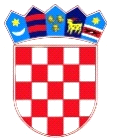 REPUBLIKA HRVATSKADUBROVAČKO-NERETVANSKA ŽUPANIJAOPĆINA TRPANJOPĆINSKO VIJEĆETemeljem članka 30. stavak 3. Zakona o komunalnom gospodarstvu (Narodne novine novine  68/18, 110/18, 32/20 ) te članka 30. Statuta Općine Trpanj (Službeni glasnik Dubrovačko-neretvanske županije br. 06/13, 14/13 i 7/18), Općinsko vijeće Općine Trpanj, na svojoj 25. sjednici održanoj  __. prosinca 2020. godine, donijelo je 			                        O D L U K U                  o izmjenama i dopunama Programa građenja objekata i uređaja                    komunalne infrastrukture u Općini Trpanj za 2020. godinu     Članak 1.U Program građenja objekata i uređaja komunalne infrastrukture u Općini Trpanj za 2020. godinu (Službeni glasnik Dubrovačko-neretvanske županije broj 7/20), članka 1. Mijenja se i glasi:„Ovim Programom određuje se gradnje objekata i uređaja komunalne infrastrukture te nabava opreme(u daljnjem tekstu Program) na području općine Trpanj za 2020. godinu (dalje: Program) za:nerazvrstane cestejavne površineOvim Programom određuje se opis poslova s procjenom troškova za gradnju objekata i uređaja, te za nabavu opreme iz stavka 1. ovog članka, te iskaz financijskih sredstava potrebnih za ostvarivanje Programa s naznakom izvora financiranja djelatnosti.“					Članak 2.Članak 2. točka 1. mijenja se i glasi:„1.  IZGRADNJA NERAZVRSTANIH CESTA			           7.000,00 kn        Opis poslova i iskaz financijskih sredstava:     -  izrada projekta                   					           7.000,00 kn               Izvor financiranja:  komunalni doprinos				7.000,00 kn                               Članak 2. točke 2. i 3. brišu se, a točka 4. postaje točka 2. koja se mijenja i glasi:„IZGRADNJA JAVNIH  POVRŠINA			           100.000,00 kn        Rekonstrukcija komunalne infrastrukture u Selu                        - izrada projekta						100.000,00 kn               Izvor financiranja:  komunalni doprinos 				  35.000,00 kn	 pomoći iz državnog proračuna		  65.000,00 kn“					Članak 3.Iza točke 2. dodaje se nova točka 3. koja glasi:„3. SANACIJA ODLAGALIŠTA VINOŠTE					1.475.000,00 knSanacija odlagalištasanacija						         1.333.000,00 kn	komunalne usluge                                                   	  82.000,00 kn                                                        nadzor							  60.000,00 kn	                 Izvor financiranja: komunalni doprinos				148.000,00 kn	       			iz sredstava Fonda zaštite i okoliša            1.091.000,00 kn				           iz sredstava općinskog proračuna		236.000,00 kn	 					Članak 5. Članka 3. mijenja se i glasi:„3. SANACIJA ODLAGALIŠTA VINOŠTE					1.475.000,00 knSanacija odlagalištasanacija						         1.333.000,00 kn	komunalne usluge                                                   	  82.000,00 kn                                                        nadzor							  60.000,00 kn	                 Izvor financiranja: komunalni doprinos				148.000,00 kn	       			iz sredstava Fonda zaštite i okoliša            1.091.000,00 kn				           iz sredstava općinskog proračuna		236.000,00 kn	„					 Članka 6.Ova Odluka stupa na snagu osmog dana od dana objave u Službenom glasniku Dubrovačko-neretvanske županije.KLASA: 302-02/20-01/01URBROJ: 2117/07-05/01-20-1Trpanj, __ . proinca  2020. g.						Predsjednik Općinskog vijeća						         Josip Nesanović v.r.  